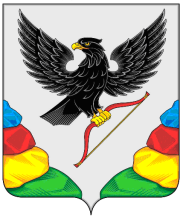 АДМИНИСТРАЦИЯ МУНИЦИПАЛЬНОГО РАЙОНА«НЕРЧИНСКИЙ РАЙОН» ЗАБАЙКАЛЬСКОГО КРАЯПОСТАНОВЛЕНИЕ апреля 2022 года                                                                                    №   г. НерчинскОб отмене постановления администрации муниципального района «Нерчинский район» В связи с нарушением процедуры принятия программы профилактики рисков причинения вреда (ущерба) охраняемым законом ценностям при осуществлении муниципального земельного контроля на территории сельских поселений, входящих в состав муниципального района «Нерчинский  район» на 2022 год, утвержденной постановлением администрации муниципального района «Нерчинский район» от 27.12.2021 года №94,  и нарушением процессуальных сроков, установленных постановлением Правительства Российской Федерации от 25 июня 2021 года № 990, администрация муниципального района «Нерчинский район» постановляет:Постановление от 27.12.2021 года №94 признать утратившим силу.Настоящее постановление опубликовать в газете «Нерчинская звезда».Настоящее постановление вступает в силу на следующий день после дня официального опубликования.И.о. главы муниципального района «Нерчинский район»                                                                    Протасова Б.Н.